1U 16PON Port Pizza-Box EPON OLT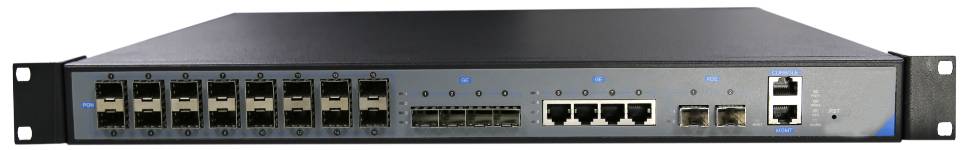 Pizza-Box OLT series products is 1U high 19 inch rack mount product. The features of the OLT are small, convenient, flexible, easy to deploy, high performance. It is appropriate to deploy in an compact room environment.The OLT can use for “Triple-Play”, CPN, IP Camera, Enterprise LAN and IOT applications. It is a high  performance products.FD1216S provides 4GE(copper) and 4GE optical interface, 2*10Gb uplink interface, and 16 EPON ports for downstream. It can support 1024 ONUs under 1:64 splitter ratio. SpecificationsItemItemFD1216SChassisRack1U 19 inch standard boxUplink PortQTY10Uplink PortCopper10/100/1000M auto-negotiable,RJ45:4pcsUplink PortOptical interface4 GEUplink Port10Gb uplink interface2*10GbPON PortQTY16PON PortPhysical InterfaceSFP SlotsPON PortConnector Type1000BASE-PX20+PON PortMax splitting ratio1:64Management PortsManagement Ports1*100BASE－TX outband port; 1CONSOLE portPON Port Specification（Apply to C-DataPON module）Transmission Distance20KMPON Port Specification（Apply to C-DataPON module）PON port speedSymmetrical 1.25GbpsPON Port Specification（Apply to C-DataPON module）Wavelength1490nm TX,1310nm RXPON Port Specification（Apply to C-DataPON module）Connector SC/PCPON Port Specification（Apply to C-DataPON module）Fiber Type9/125μm SMFPON Port Specification（Apply to C-DataPON module）TX Power+2.5～+7dBmPON Port Specification（Apply to C-DataPON module）Rx Sensitivity-27dBmPON Port Specification（Apply to C-DataPON module）SaturationOptical Power-6dBm10Gb SFP+ Port Specification（Apply to C-Data 10Gb  module）Transmission Distance10KM10Gb SFP+ Port Specification（Apply to C-Data 10Gb  module）PON port speed8.5-10.51875Gbps10Gb SFP+ Port Specification（Apply to C-Data 10Gb  module）Wavelength1310nmTX，1310nmRX10Gb SFP+ Port Specification（Apply to C-Data 10Gb  module）Connector LC10Gb SFP+ Port Specification（Apply to C-Data 10Gb  module）Fiber TypeSingle mode with dual fiber10Gb SFP+ Port Specification（Apply to C-Data 10Gb  module）TX Power-8.2~+0.5 dBm10Gb SFP+ Port Specification（Apply to C-Data 10Gb  module）Rx Sensitivity-12.6dBmManagement ModeManagement ModeSNMP, Telnet, CLI management mode.Management FunctionManagement FunctionFan Group DetectingPort Status monitoring and configuration management;Layer-2 switch configuration such as Vlan, Trunk ,RSTP,IGMP ,QOS, etc;EPON management function: DBA ,ONU authorization, ACL ,QOS ,etc;Online ONU configuration and managementUser managementAlarm managementLayer-two SwitchLayer-two SwitchSupport port VLan and protocol VlanSupport Vlan tag/Untag ,vlan transparent transmission;Support 4096 VLANSupport 802.3dd trunk RSTP QOS based on port ,VID,TOS and MAC addressIGMP Snooping802.x flow controlPort stability statistic and monitoringEPON FunctionEPON FunctionSupport port-based rate limitation and bandwidth control;In compliant with IEEE802.3ah StandardUp to 20KM transmission DistanceSupport data encryption, group broadcasting, port Vlan separation, RSTP, etc.Support Dynamic Bandwidth Allocation (DBA) Support ONU auto-discovery/Link detection/remote upgrade of software;Support VLAN division and user separation to avoid broadcast storm;Support various LLID configuration and single LLID configuration .Different user and different service could provide different QoS by means of different LLID channels.Support power-off alarm function ,easy for link problem detectionSupport broadcasting storm resistance functionSupport port isolation between different ports Support ACL and SNMP to configure data packet filter flexiblySpecialized design for system breakdown prevention to maintain stable systemSupport dynamic distance calculation on EMS onlineSupport RSTP,IGMP ProxyDimensionDimension440*350*44(mm*mm*mm）WeightWeight6kgPower Supply220VACAC: 90V～240V，47/63HzPower Supply-48DCDC:-36V～-72VPower ConsumptionPower Consumption70WOperating EnvironmentWorking Temperature0～50℃Operating EnvironmentStorage Temperature-40～85℃Operating EnvironmentRelative Humidity5～90%(non-condensing)